Self-Assessment ReportMaterials Engineering DepartmentCollege of Engineering,University of Basra,Basra, Iraq2020-2021Table of ContentsContact Information: Dr. Safaa Khairry JaezQuality Assurance Committee MemberFaculty Member – Materials Engineering Departmentsafaa.jaez@uobasrah.edu.iqChapter 0: BackgroundThe materials engineering department was established in 1999-2000 to meet the emerging needs of the governmental and private sector agencies and companies for skilled materials engineers and to keep abreast of the scientific and technical progress in the world.Since its inauguration, ME department adopted a well- established academic program equal to the materials engineering departments worldwide by focusing on both theoretical and practical integrated aspects of the materials engineering field of study.The undergraduate study at the department is four years in length; from the moment of receiving the fresh first year students whose average grades qualify them to join up until the graduation of the senior final year students where they get their Bachelor of Science degree in the materials engineering.In 2006-2007, the department has established a postgraduate studies course where the admitted graduates have to complete two years of study to get their Master of Science degree in materials engineering.The material engineering departments constitutes of:The Head of the department who manages the department's administrative and academic affairs, the Head's administrative supporting staff includes (secretary, assistants, and clerical members of the staff). The department panel includes all the faculty members of the department whose names are listed in Table0.1.Table0.1: ME Department Faculty MembersThe department also has engineers, technicians, and administrators employees with their names mentioned in Table 0.2. Moreover, a number of visiting members of staff join the department from the outside industry on an annual basis.Table0.2: Engineers, Technicians, and administrators in M.E departmentThe department also has several committees, see Table0.3.Table0.3: Departmental CommitteesIn this way, the overall department structure is shown in Fig.0.1:Fig.0.1: Department StructureCarrying out a SWOT analysis for this section, gives:Chapter1: Criterion1 (Students)1.1 Admission Process and Enrollment                                  The new students are admitted to the college of engineering according to a central admission process called (grades comparison) organised annually by the Iraqi Ministry of Higher Education and Scientific Research / Undergraduate Studies, Planning, and Prosecution Office / Central Admission Department. The accepted students come from:The High school graduates (scientific disciplines only).The Technical Institutions graduates (The top 10 % of the graduates only).The Industrial Technical Secondary schools (The top 5% of the graduates)The Distinguished employees in the governmental establishments, who are originally technical institutions graduatesAfter the names of the accepted students are announced, the registration committee that consists of at least ten members including the dean's assistant for students' affairs has only ten days to meet the accepted students and complete their enrollment at the college. They are, then distributed again according to their high school marks on the eight departments in the college according to the student's choice (petroleum engineering, architecture engineering, computer engineering, civil engineering, electrical engineering, chemical engineering, mechanical engineering, and materials engineering).For the Materials engineering department, the average marks of the newly enrolled students have changed through the past five years among the students as seen in Table1.1 below.Table 1.1: Records of Admissions Standards Applied over the Past 5 Years1.2 Evaluating Students' Performance                                          The engineering college students are evaluated using the following means:Daily, monthly, semester, and final examsTheir laboratories reportsIndividual AssignmentsFinal year projectSummer industrial training reports1.3 Advisory and GuidanceDuring the past years, the ME department as well as the other college departments, has established an educational advisory scheme where one advisor or a tutor is assigned to give advice to one level of study (1st, 2nd, 3rd, and 4th) years.Starting from this year (2016-2017), the department and the college has the intention to apply a new scheme of advisory with the following steps in mind:The Head of the department allocates a number of the selected faculty members on the various stages in the department as (advisors) for each stage. Such an advisor is assigned a number of students from the same stage that the faculty member teaches. Each month the advisor meets her/his assigned students according to a pre-scheduled appointments.Each advisor presents her/his monthly report to the Head who arranges the advisors reports and gives recommendations of solving any problems that may face both the advisors and the students.These appointments can be classified as:Evaluation meetings: assess the student's readiness and abilities and accordingly determine the best advisory approach to follow.   Diagnostic meetings: these meetings are used to answer questions and reach accurate diagnosis in order to lay out the advisory work plan of the department. Guidance/ Treatment meetings: where the treatment is applied according to the plan set in the previous meetings. This treatment depends on the skills and abilities of the advisors.1.4 Graduation RequirementsIn the ME department, each student has to complete 148 credit hours in order to obtain a Bachelor of Science (B. Sc.) degree; these credit hours are divided across four years of study as:For the 1st year, this has a weighting factor of [10 % x 1st year Aggregate]:1. 22/40 credits (55 %) as Materials Engineering requirements2. 10/40 credits (25 %) as College requirements3. 8/40 credits (20 %) as University requirementsFor the 2nd year, this has a weighting factor of [20 % x 2nd year Aggregate]:1. 30/38 credits (78.94%) as Materials engineering courses requirements2. 4/38 credits (10.52%) as College courses requirements3. 4/38 credits (10.52%) as University courses requirements. For the 3rd year, this has a weighting factor of [30 % x 3rd year Aggregate]:1. 30/36 credits (83.33%) as Materials Engineering requirements2. 6/36 credits (16.67%) as College requirements3. 0/36 credits (0%) as University requirementsFor the 4th year, this has a weighting factor of [40 % x 4th year Aggregate]:1. 30/34 credits (88.23%) as Materials Engineering requirements2. 4/34 credits (11.76%) as College requirements3. 0/34 credits (0%) as University requirementsOverall Credit Percentage over the four years:1. 112/148 credits (75.67 %) as Materials engineering requirements2. 24/148 credits (16.21 %) as College requirements3. 12/148 credits (08.10 %) as University courses requirements.Table1.2 shows the records, over the past five academic years, of the total number of full time students enrolled in the program and the corresponding number of graduates for each year.Table 1.2: Total enrolled students and number of graduates each year for the past five years 1.5 Transfer of StudentsEach year, the Iraqi Ministry of Higher Education and Scientific Research issues regulations of transferring successful students from/to all colleges and universities in Iraq. It also issues the instructions regarding the nominations and modifications for the deferred and unsuccessful students. The college of engineering carries out the Ministry instructions using the special forms distributed by the Ministry plus all the other required documents. The Students Affairs Department at the University of Basra maintains the transferring process and follows it up properly until the summer holidays, i.e., July – August.Each transferred student undergoes what is called a scientific re-appraisal process executed by the scientific committee in the respective department if the curriculum and credit hours of the two colleges are incompatible in more than 80% of the credit hours. Table1.2 shows the numbers of the transferred students from/to the department over the past five years. Table1.2: The number of students transferred from/to the department over the last five yearsThe SWOT analysis for this criterion is shown below:Chapter2: Criterion2 (Program Educational Objectives)2.1 Vision of the DepartmentThe ME Department is ranked as one of the top of the ME departments in Iraq with respect to the teaching, scientific research, and community services provided. 2.2 Mission of the DepartmentWithin the context of the college of engineering goals and to keep abreast of the materials engineering field progress, the ME department aims to meet the emerging needs for specialized materials engineers. These engineers will be capable of carrying researches in sciences related to materials in a way that enables the government and private sector agencies to solve the problems they face efficiently.2.3 Strategic Objectives of the DepartmentThe Program Educational Objectives (PEOs) clearly reflect the professional expectations from the graduates of the materials engineering department and prepare them to meet those challenges. Table2.1 shows the ME department PEOs.Table2.1: Program Education Objectives2.4 Consistency of the PEOs with the College Educational Objectives (CEOs) The PEOs of the materials engineering department are coherent and in line with those objectives of the college of engineering. They are stated in accordance with the College Educational Objectives (CEOs); mentioned in Table2.2, while preserving the unique characteristics of the department of computer engineering.Table2.2: College Education ObjectivesTable2.3 establishes the links between the PEOs of the department and the major components of the CEOs of the college of engineering.Table2.3: Links between the PEOs of the Department and the CEOs of the College2.5 Program OutcomesThe main objective of the program outcomes, POs, and the program Educational Objectives, PEOs, is to measure the level of achievement of the curriculum requirement of the department in preparing the graduates to meet the challenges presented to them by the fascinating computer industry. In other words, the computer engineering Program outcomes, POs, and Program Educational Objectives, PEOs, are two different, but interrelated mechanisms that were developed in order to measure the level of achievement and success of the program.The COE department has developed ten Program Outcomes (POs) as an initial set of POs. These outcomes are, in effect, what the students expected to know and achieve post graduation. Table2.4 shows these program outcomes. Table2.4: Materials Engineering Program Outcomes2.6 Relationship of the Program Outcomes to the PEOsMapping between the Program Outcomes and the Program Educational Objectives is shown in Table2.5.Table2.5: Mapping of Program Outcomes to PEOsThe SWOT analysis gives us:Chapter3: Criterion3 (Curriculum)3.1 Curricula/Course Description In the materials engineering department, a digit describes each curriculum as follows:Curriculum/ Course Number and Title: each course is coded as:Course Number = MEA+ X    X    X (3 Digits Number)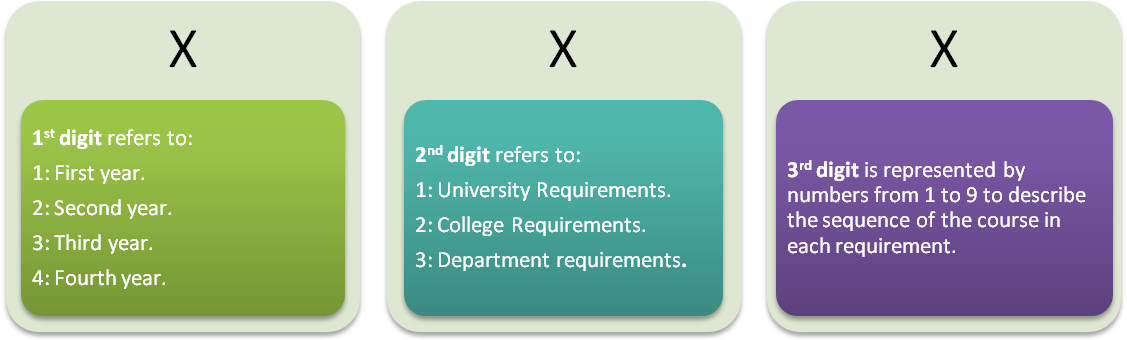 For example, COE432 Software Engineering means that this is a computer engineering department course that is taken by the fourth year students; it is the second course within the department curriculum requirement.Required or elective: whether it is a required course for the program or an elective one.Course description: defines what the course is designed for and why it is given to the students.Recommended Textbook(s): the recommended textbook(s) or the internet articles to teach this coursePrerequisites (if any): these have been established to assure an adequate and uniform background for students in advanced classes.Course Topics: detailed syllabus of the courseCourse Outcomes: the key points that the students have learned3.2 Graduation RequirementsTo graduate, each student has to complete 157credit hours during his/her four years of study. Fig.3.1 and Table 3.1 show the ME curriculum requirements over the four years of study.              Fig.3.1: Roadmap to GraduationTable3.1: ME Curriculum Requirements3.3 Mapping of Course Learning Outcomes to Program OutcomesAn academic program is, in effect, the superposition of a set of courses, somehow, linked together to achieve a certain program outcome. This means that the courses in any academic program represent the building blocks of that program. An assessment of the program would only be possible if the course learning outcomes are mapped to the program outcomes. The course learning outcomes of individual program courses are listed in the detailed course syllabus, which are prepared by the faculty teaching staff for that particular course and submitted to the student at the beginning of the year. Each year, immediately after tallying the final grades of all courses, mapping between the courses and the program outcomes is also established. Mapping of all the courses offered by the ME department is given below in Table3.2.Table3.2: Mapping of the CoE Core Courses to the Program Outcomes3.4 Courses Syllabi3.4.1 University Course RequirementsME211 Democracy and Freedom ConceptsDesignation as a required or elective course:This is a required course. Course Description:This course is designed to give the student the definition of freedom and democracy. It explains the history of democracy, democracy and freedom properties, and ancient democracy & its comparison to modern one.Recommended Textbook(s):By topics.Prerequisites:None.Course Topics:The concept of democracy.The concept of freedom.History of democracy and freedom.The properties and principles of democracy and freedom.The relationship between freedom and democracy.Course Outcome:Learn what democracy is.Learn what freedom is and how it can be achieved.Get a comprehensive view of democracy and freedom properties.Learn how Iraq tries to achieve freedom through its democratic laws.3.4.2 College Course RequirementsME121 Mathematics IDesignation as a required or elective course:This is a required course.Course Description:This course is designed to teach the students the mathematical functions types and their various differentiation methods, integration methods and rules, high level differentiation and integrals, the vectors in space and their various operations. It also teaches them the complex geometry, coordinates systems, and determinants & matrices operations. Recommended Textbook(s):Thomas, "Calculus and Analytic Geometry", 2002.Prerequisites:None.Course Topics:Review of functions (absolute value, greatest integer, signum, domain and range algebraic, trigonometric functions and their inverse).Differentiation methods and their applications (limits and continuity, derivative rules, applications: (time rate, maxima and minima, concave, and curve plotting)).Integration methods and their applications (finite integration, rules of integration, applications: area, volume, arc-length, special integrals, rotating and shifting of axes, and conical sections).Vectors (vectors in the space and in the plane, vector and scalar products, triple products, and equations of line & plane in the space).Complex geometry (complex numbers, modulus, argument, conjugate, addition and multiplication, (Cartesian, trigonometric, polar, and exponential forms), translation, rotation by angle).Coordinates (polar coordinates: equivalent points and equations, Cartesian and polar relationship, and applications in areas) | (three dimensional coordinates: Cartesian, cylindrical, and spherical).Determinants and matrices (determinants properties, system of linear equations, Gramer's rule, sum and product of matrices, matrix inverse, solution of linear equations using matrices).Functions of two or more variables (partial differentiation, total differentiation, and multiple integrals).Course Outcome:Learn how to use the differentiation methods and their applications in calculating rate, maxima and minima, and curve plotting.Learn how to use the integration methods and their applications in calculating area, volume, etc.Have knowledge in vector, coordinates, and complex geometry.Have knowledge in matrices and their usage in solving systems of linear equations.     M122 Chemist and PhysicsDesignation as a required or elective course:This is a required course.Course Description:This course is designed to give the students an introduction to atomic structure and electronic state. It teaches them the properties of semiconductor materials: intrinsic and extrinsic, Recommended Textbook(s):Prerequisites:None.Course Topics:Course Outcome: ME221 Mathematics IIDesignation as a required or elective course:This is a required course.Course Description:This course is designed to teach the students methods of solving differential equations (first and high orders), vector analysis, partial differentiation, sequences and series, and Laplace transform.Recommended Textbook(s):Thomas, "Calculus and Analytic Geometry".Kreyszig, "Advanced Engineering Mathematics".Prerequisites:None.Course Topics:Differential Equations: first order (variables separable- homogeneous- linear- exact, second order: linear equation with constant coefficients, linear homogeneous equations with constant coefficients, higher order linear equations with constant coefficient, D-operator, solutions using D-operator, Cauchy equation.Vector Analysis: scalars and vectors, components of a vector, addition of vectors, multiplication by scalars, vector in space, dot product, cross product, forms of equation of a curve in space, parametric representation, tangential and normal vectors, curvature, radius of curvature, forms of equation of a surface in space, gradient and normal vectors, vector function in Cartesian cylindrical and spherical coordinates, speed, and acceleration, line, surface, and volume integrals, Grean 's theorem, Stock's theorem, and Divergence theorem.Partial Differentiation: functions of two or more variables, tangent plane and normal line, the directional derivative, the gradient, the chain rule for partial derivatives, the total differential, maximum and minimum of two independent variables.Sequences and series: Sequences and subsequences, limits, uniqueness of limits, series convergence and divergence, comparison test, comparison of ratios, integral test, test of alternating series, absolute and conditional convergence, infinite series test for convergence, power series for functions, Taylor's theorem, Mclaurian series, and convergence of power series, differentiation and integration, solution of differential equations by series, Legender and Bessel equations.Laplace Transform: transforms and properties, inverse transform, partial fraction, application, DE solutions using Laplace transform.Course Outcome:Learn the different methods of solving differential equations (first and high orders).Learn the properties and uses of vector analysis.Learn the partial differentiation and its properties.Learn different sequences and series rules and methods.Learn the Laplace transform and its applications in solving DE equations.ME321 Engineering and Numerical AnalysisDesignation as a required or elective course:This is a required course.Course Description:This course is designed to teach the students methods of engineering analysis (Laplace and Fourier), complex variables, probability theorem, numerical analysis (solution of linear and nonlinear equations, solution of differentiations and integrals).Recommended Textbook(s):Kreszig, "Advanced Engineering Mathematics".Kadhum Al-lami, "Introductory Methods of Numerical Analysis".Prerequisites:None.Course Topics:Engineering Analysis:Laplace and Fourier analysis: Laplace transform and applications, Fourier series (Trigonometric, exponential, complex), odd and even symmetry, half-symmetry, Fourier transform, properties and applications.Complex Variables: complex integrals and differentiations.Fundamentals of Probability Theorem: definitions, probability density function, distribution functions (uniform, binomial, normal, etc), mean, variance, moments. Numerical Analysis:Solution of System of Linear Equations: Gauss elimination, Gauss- Jordan method, Matrix inversion by Gauss-Jordan method, Gauss- Seidal iteration method.Solution of Non Linear Equations: Bisection method, False-Position method, Newton- Raphson method.Solution of Simultaneous non linear equations: Newton-Raphson method, the method of iteration.Numerical Differentiation and integration: finite differentiation, numerical solutions of ordinary differential equations (Euler's method, Improved Euler's method, Modified Euler's method, Taylor's series method, Range Kutta method 2nd and 4th order.Course Outcomes:Learn how to use different transformations through engineering analysis.Learn the probability theorem and its applications.Learn how to solve linear and nonlinear equations through numerical analysis methods.Learn how to use numerical analysis in solving differentiations and integrals.The SWOT analysis gives:Chapter4: Criterion4 (Faculty)4.1 Leadership Responsibilities The Head of the materials engineering department is the most pivotal of all positions concerned with the instructional development. The policies of the college and university delegate the prime responsibility of the department daily operation to the Head. The Head is thus, assigned the task of running and managing the department. As the executive officer, the Head is responsible to both the dean of the college of engineering and the department. It is the Head, who maintains daily contacts with the administration, with the faculty and with the students. It is in this last context where the Head has to ensure that the department's mission and educational objectives are met. This could be achieved through the following:Departmental affairs: developing and accomplishing the departmental missions and objectives within those of the university; establishing departmental policies; conducting departmental meetings; involving faculty members and students in departmental decision-making and activities.Academic affairs: establishing the departmental degree programs and curricula; evaluating, updating and improving the program curricula, and enforcing the quality of instruction.Office management: administering departmental facilities; appointing, supervising, and evaluating staff personnel (secretaries, laboratory assistants and other workshop technicians); establishing file and record systems (faculty, students, courses, academic data, correspondence, etc…); maintaining equipment and other department properties; requisitioning supplies; ordering textbooks, etc…Personal professional performance: providing professional leadership and setting an example in the department; demonstrating professional competence in teaching, research, and other professional activities; participating in professional associations and community service, setting academic standards; and preparing term schedules of the various courses.Faculty affairs:Recruiting and orienting new faculty members; supporting and encouraging high performance in teaching, research, conference attendance, seminars, workshops, and other professional activities;Enforcing faculty responsibilities and protecting faculty rights; evaluating faculty      members and making documented recommendations to the dean for each member.Student affairs:Facilitating a constructive environment to consolidate the program covering both teaching and learning processesCurricula and career advisory for all studentsResponding to student grievances and complaintsCertifying students for graduationProgram affairs: Organising regular meetings within the faculty to decide on further steps to improve the programManaging essential funds for the laboratory equipment, day-to-day functioning, and other departmental social activitiesExecuting the COE Program, alteration, and improvement of the proposed program constituenciesExternal communications: conveying university policies and actions within the department, representing the department in the college, the university and all external agencies and communicating departmental programs and activities with respect to studentsBudgetary affairs: preparing an annual departmental budget requests; administering budgetary allocations (preparing requisitions, authorizing expenditures, and maintaining budgetary records).4.2 Authority and Responsibility of the FacultyThe faculty members are the backbone of the department and their role in the running of the department is very crucial. The department senate or faculty council makes decisions, recommendations, proposals and policy changes within the department. The approval of the majority of the council is essential prior to passing the decisions to the Head for further action. In effect, the department’s council role is not limited only to the academic matters but goes beyond those to include all aspects of governing the department. However, the responsibilities that could vary among individuals in the department, all members participate in the following activities:Teaching: proposing new curriculum courses, modifying and updating existing courses; course evaluation through conducting exams, quizzes, assignments, projects, etc. In order to provide consistency in the department, faculty members in the Computer Engineering Department are recommended to:Keeping the relevant changes up to date, in their related fields, and carefully preparing lectures and course materialsKeeping lectures accessible to students for academic consultation during scheduled or prearranged office hours.Informing students about the course formats, assignments, and methods of evaluationMaintaining teaching schedules in all but the exceptional circumstancesInforming students of any necessary cancellations and rescheduling of instructions.Adhering to the pre-arranged schedules for submission of grades and evaluations of examination papers by the department teaching staffResearch: members of the staff devote a good portion of their time to carry out research or creative work, within the constraints of the relatively heavy teaching loads. All full time faculty members are encouraged to make the results of such activities available, to other researchers and academics, through publications, lectures, and other appropriate means.Service to the university: some faculty members in the department are assigned different tasks at the university level. This is realized, among other duties, through; reviewing of academic publications, editorial board members, organizing International conferences, and other academic associations and consultancy assignments.4.3 FacultyThe materials engineering department has 10 full-time, 5 part-time and 3 PhD students two of them studying outside Iraq as the faculty members, including the Head of the department. In terms of scientific title distribution, they are distributed as follows:Among our faculty, the number of years of teaching experience ranges from 1to 20 years, with an average of 251/18= 13.94 years .The number of years of teaching experience, at the University of Basrah, only, ranges from 1 to 20 years, with an average of 287/18= 15.944 years. In the process of assessing the faculty activities in the ME department it was realized that, on average, the department is more inclined towards teaching rather than research and other scholarly activities. Detailed information regarding the credentials, experience, workload, and committees' involvement of the faculty members in the ME department is included in Tables 4.1 and 4.2 below.Table4.1: Faculty Workload Summary for the Academic Year 2021-2022# Ph. D studentsTable4.2: Faculty Involvement in Regular Committees at the Department Level4.4 Faculty CompetenciesThe department offers a wide spectrum of courses in diverse areas of materials engineering courses that include, though not limited (Cad/Cam, materials behavior design, production, processes):  Table4.3 gives the names of faculty, area of interest, and current program curricula areas taught by each one of them.Table4.3: Faculty's Specialization and the Program Curriculum Areas4.5 Faculty SizeThe total number of students in the department is 230 (2016/2017), and the number of the ME faculty members is 18. This data clearly indicates that, in terms of numbers, there has been no serious problem, thus far, in handling the teaching loads and current undergraduate students enrolled in the program. Thus, the students to faculty member ratio is more than12:1 The number of courses assigned to each faculty member, (lecturer and above), is two courses, as a maximum4.6 Interaction with StudentsEvery faculty member in the department is requested to allocate a certain number of office hours, depending on his teaching load, per week. These office hours are mainly assigned for helping the students. She/ He has the responsibility of making the students aware of the scheduling of these hours. This interaction is much more manifested in; student advisory, supervision of senior projects, attending senior projects exhibitions, professional society advisory, and coordinating industrial training. Table 4.4 shows the names of the selected faculty advisors and their number of advised studentsTable4.4: Number of Advisee per Selected Faculty MembersFor this section, SWOT gives us:Chapter5: Criterion5 (Facilities)5.1 SpaceThe ME Department is part of the campus of the college of engineering in Qarmat Ali district, north of Basrah, Basrah, Iraq. The department occupies the second floor in the Mechanical engineering building, where the offices of the faculty members and the supporting staff as well as many of the classrooms and drawing offices. However, the main laboratories are situated on the ground floor of the same building.  These offices comprise the following: The administrative offices: these include the office of the Head with approximately 15 m2, in area.Administrative Supporting Staff offices; these consists of:One full time secretary office, whose job is to administratively assist the department head; this office is 15 m2, in area, and is directly situated next to the Head’s office.The coordinator's office that is situated next to the secretary's office. The coordinator is a full-time faculty member who also, acts as the deputy head during the head's absence. This office is ≈ 14 m2, in area.These three offices, the Head’s and the secretary’ combined, form the administrative offices of the Materials Engineering Department.On the same level, the second floor of the mechanical engineering building, there are eight faculty members' rooms, each one of an area of ≈ 14 m2. Usually, each senior member of the staff occupies a separate room, is space is available. All faculty offices are well furnished and equipped with 1 PC and an inactivated link to Internet, as well as good air-conditioning system.Storage rooms: There is a storage room of an area of (10 m2)  in the departmentMeeting room: this room is about 25 m2, is mainly used for the departmental related meetings at different levels including discussions and examinations. This room is properly furnished and is equipped with a data show and, one PC.5.1.1 ClassroomsThe computer offices include 3 typical classrooms in the building that are equipped with the following items:2X4 m2 WhiteboardTwo classroom space areas of 3m X 10.5m (31.5 m2),and one other classroom space of an area ≈ 15m X 20 m (300 m2),Split air conditioning units with an adjustable temperature.Two adequate classroom sets of chairs for up to 50 chairs per classroom, and other 200 chairs5.1.2 LaboratoriesThe department of materials engineering laboratory consists of one main large space covered room that is fully equipped, with a total area 300 m2, and is located on the ground floor of the mechanical engineering building, to the right-hand side of the main entrance. This room house a number of labs, where the basic experiments are performed to help the students understand the engineering concepts covered in their different courses. The Lab facilities could also be used for building the term projects and senior projects as well. The Materials Engineering Labs, however, are structured to be adaptable and upgradable to accommodate the inevitable changes in the ME curriculum. Sufficient efforts are exerted in order to make sure that the Lab equipment is kept in good operating conditions. A summary of the five departmental laboratories is given, below, in Table 5.1. In addition, it shows the courses associated with each laboratory.Table 5.1: Laboratories' Names, , and Associated CoursesThe materials engineering students’ utilization of the lab space and equipment could be assessed in terms of an index representing a ratio between the number of students registered in a certain lab and the lab space area, at a given time slot. This is shown in Table 5.2.Table5.2: Student Utilizing Space Area Ratio to Instructional laboratories Space Area5.2 Resources and Support5.2.1 Department LibraryThe department does not have its own library; rather its students use the main library of the college; the department only provides the gratis textbooks to students, where the student to book ratio ≈ 12:1.5.2.2 LaboratoriesAs mentioned before, there are five main labs, in the department of materials engineering, which are fully utilized in the materials engineering courses, term projects and senior design projects as well. All the laboratories are air conditioned and the room temperatures are regularly monitored and controlled in order to ensure an acceptable working climate, in the normally hot climate of the Basra region.The ME labs are well maintained and properly run by a designated laboratories maintenance committee and a technical supporting team of technicians. Doing the SWOT analysis, we get:Chapter 0: Background4Department History  Department StructureChapter 1: Criterion1 (Students)101.1 Admission Process and Enrollment1.2 Evaluating Students' Performance 1.3 Advising and Guidance1.4 Graduation Requirements1.5 Transfer of StudentsChapter 2: Criterion2 (Program Educational Objectives)162.1 Vision of the Department2.2 Mission of the Department2.3 Strategic Objectives of the Department2.4 Consistency of the PEOs with the College Educational Objectives2.5 Program Outcomes2.6 Relationship of the Program Outcomes to the PEOsChapter 3: Criterion3 (Curriculum)213.1 Curricular/Course Description3.2 Graduation Requirements3.3 Mapping of Course Learning Outcomes to Program OutcomesChapter 4: Criterion4 (Faculty)324.1 Leadership Responsibilities4.2 Authority and Responsibility of Faculty4.3 Faculty4.4 Faculty Competencies4.5 Faculty Size4.6 Interaction with StudentsChapter 5: Criterion5 (Facilities)445.1 Space5.2 Resources and SupportDr.  Qais A. RishackHead of the Materials Engineering Department qais.rashck@uobasrah.edu.iq  College of Engineering, University of BasraCollege of Engineering, University of BasraBasra, 61004, IraqBasra, 61004, IraqNo.Rank Full Name1Professor Dr. Adnan Shamkhy Jabur2Professor Dr. Hayder A.H. Abood  3Assist. ProfessorDr. Safaa A. S. Almtori4Assist. ProfessorDr. Qais A.Rishaq5Assist. ProfessorHaider Maath Mohammed6Assist. ProfessorDr. Nuha Hadi Jasem 7LecturerDr. Atheed  Habeeb Taha8LecturerDr. Dhia Chaseb Ali9LecturerDr. Khulood Ibraheem Dawood 10 LecturerDr. Emad Obaid Bajee 11 LecturerDr. Haider Kasem Meshri 12LecturerDr. Azzam Dawod Hassan13LecturerDr. Safaa' Khaire Jaaz - 14LecturerDr. Atef Namah Jrad 15LecturerDr. Esraa Habeeb Kadhem 16LecturerDr. Asa'ad Abdul Sayed 17LecturerMr. Mohammad Mustafa 18Assist. LecturerMrs. Sundus Khaleel Alfaiz1920Name Position, Specialty and Place of Work1Mrs. Zainab Salem BSc. Material Engineering 2Mrs. Muneera Wahed MohanBSc. Physics/ Laboratory Assistant4Mrs. Resha Saad YousifBSc. Physics/ Laboratory Assistant5Mr. Muneer Yousef KhtheerDiploma/ Laboratory Technician6Mr. Aqeel Abdul Hassan IShnaishelDiploma/ Laboratory Technician7Mrs. Wela'a Abdulameer Abdul SayedPrimary School Graduate / Secretary8Mrs. Saadya Atwan HashemServices Assistant9Mr. Ali Hussen ThwayedDiploma/ Engineering Workshop11Mr. Abdulkarem Taleb SalmanIndustrial School/ Engineering Workshop12Mr. Hamed Kasem AliIndustrial School/ Engineering Workshop13Committee NameResponsibilities Scientific and Graduate Affairs CommitteeMake decisions and statements.Issue graduation transcripts.Develop the curricula.Examination CommitteeManage the examination process in each semester as well as the final exams.Document the students' records, marks, and grades.Imports CommitteeDetermine what the department needs at the beginning of each academic year.Inventory CommitteeCount and calculate prices of everything in the department and where everything has been moved to/from. Gratis Books CommitteeGiving the students as well as faculty members the needed textbooks at the beginning of each academic year.Summer Industrial Training CommitteeAssigning students to their designated summer training governmental companies. Laboratories Maintenance CommitteeMaintain the healthy environment of laboratories.Quality Assurance CommitteeResponsible for preparing reports, communicating the quality assurance requirements to the department. Local Shopping CommitteeHelpful(to achieving the objective)Harmful(to achieving the objective)Internal origin(attributes ofthe department)Strengths22.22 % of the faculty members are of the academic title assistant professor.38.89 % of the faculty members are lecturers and 66.66% of the faculty members PhD Students wear completed their studies that is lead to increase the members whom have doctor degree 38.89% in the last assessment  to 66.67% in the current assessment while the members hold the academic title of lectures increased from 27.78% to 50% in this assessment   .16.67 % of the faculty members are currently completing their PhD studies. this department includes diversification specialty can help in delivery into various kinds of scienceWeaknessesNo one of the faculty members holds the      academic title of a professor.                                                 There are no visits by faculty members to the industrial displays.It should be to promote the university relation with universal universities hence the teaching staff can use this relation in developing their scientific, practical  and research capabilities through training courses.   There is no induction chances offered to the new staff on the department and there are no training courses in the current time available to them and it's suggested to activate this in future by entering them in training programs inside or outside the country.The department members did not include   engineering technicians to assist the lectures in the laboratories and drawings.Lack of the expert technicians whom supervise the working of the instruments and machines also training the student to used them in order to guarantee long life of the laboratory instruments     External origin(attributes ofthe environment)Opportunities5.6 % of the faculty members have the intention to pursue their PhD degrees.Recently a member from industrial (Iron and steel workers) has joining the staff of the material engineering department as a research postgraduate student, this will greatly help into developing the student industrial experts.ThreatsThe inability to appoint new faculty members due to the rules and regulations of the Ministry of the Higher Education and Scientific Research.The department has one assistant lecturer who holds a master degree, has the intention to pursue his PhD degree. But he couldn't be added to the faculty members to fill the space of the assistant lecturer.11% of the faculty members retired on pension. Academic YearAverage Percentage of the Students (% MIN)Number of Newly Enrolled Students2020-202186.661032019-202088.171222018-201986.1201222017-201887.85852016-201789722015-201688.485The Year2015-20162016-20172017-20182018-20192019-20202020-2021Full-time students198198202238271267No. of Graduates545243243644No. of New students39728512212259Academic YearNumber of Transferred StudentsNumber of Transferred StudentsAcademic YearFrom the departmentTo the department2020-20211212019-20201422018-2019922017-2018262016-2017282015-201601Helpful(to achieving the objective)Harmful(to achieving the objective)Internal origin(attributes ofthe department)Internal origin(attributes ofthe department)StrengthsAccording the valid rules of central admission, the department receives only those high-grade students each year.Many aspects are used in evaluating the students.Number of full-time students has been increasing steadily over the past five years from 211 to 231.The minimum average percentage of the students was increased gradually through five years ago.WeaknessesThe number of the graduates has been nearly constant over the past five years from 26 to 38 in each year.According the rules of the college, the department receives the students which have the lowest grades comparing with the other departments.According the valid rules of central admission, the new students delayed on the lectures while the students in the other stages started with lectures    External origin(attributes ofthe environment)External origin(attributes ofthe environment)OpportunitiesThe recently admitted new students' aggregates are higher than those admitted five years ago.The newly adopted advisory and guidance method will help the department in assessing the students' performance.Now, the newly admitted students' have better chances of learning due to the Improvement in and availability of the experimental works and improved laboratories.Benefit from the expertise industrialists in the development of industrial experience students.ThreatsThe summer training reports provided by the various companies do not give a good feedback including what students have achieved; whether they were active or not; what their flaws and their strengths are, etc... The Training course is very short to grant the student sufficient experience in his field of specialty.PEO1Graduates will be engaged in materials engineering related careers that could serve the needs of both of the industry and academia, in the private and public sectors, as well. The objective is to apply the essential elements of ME competently, which are defined by the inter-relationships among composition, structure, properties, processing and performance of the engineering materials. PEO2Graduates must know devise, design and conduct experimental, analytical and computational exercises necessary to further explore the essential elements of materials and engineering .the pursuit of knowledge and active, continuous and lifelong professional development through the continuous reading of up to date scientific researches, the engagement in the further/continual education courses, and admission to graduate studies. PEO3Graduates will contribute to help solve the complex engineering problems by applying the related principles of the engineering materials disciplines and by functioning effectively within the multidisciplinary teams. The welfare of society is to be consistent with the development of its professional standards through the responsible practice of the engineering disciplines.CEO1Prepare globally competent and socially responsible graduates who are specialists in engineering sciences and their applications by providing quality education.CEO2Encourage and support higher degree graduate studies (master and doctorate) in all college departments. CEO3Foster research and scholarly endeavors that advance knowledge and help in solving the industrial and social problems.CEO4Contribute to the welfare of the country by establishing effective partnerships that can add value and contribute to college programs.CEO5Create an enriching supportive working environment for the college community to ensure the achievements of the college objectives.Program Educational Objectives (PEOs)Program Educational Objectives (PEOs)Program Educational Objectives (PEOs)PEO1PEO2PEO3College of EngineeringObjectives(CEOs)CEO1XXXCollege of EngineeringObjectives(CEOs)CEO2XCollege of EngineeringObjectives(CEOs)CEO3XXXCollege of EngineeringObjectives(CEOs)CEO4XXXCollege of EngineeringObjectives(CEOs)CEO5XXSymbolDescriptionAPO1: ability to apply knowledge of mathematics, science, and engineering fundamentalsBPO2: ability to design and conduct experiments as well as analyze and interpret data CPO3: ability to design a system, component, or process to meet desired needs within         realistic constraints such as economic, environmental, social, political, ethical, health          and safety, manufacturability, and sustainability.DPO4: ability to function on multi-disciplinary teamsEPO5: ability to identify, evaluate and solve engineering problemsFPO6: understanding of professional and ethical responsibilitiesGPO7: ability to communicate effectivelyHPO8: ability to understand the impact of engineering solutions in a global, economic,         environmental, and societal contextIPO9: recognition of the need for, and an ability to engage in life-long learningJPO10: knowledge of contemporary issues related to engineering.KPO11: ability to use the techniques, skills, and modern engineering tools necessary for the          engineering practice.PEOsPEOsPEOsPOsPEO1PEO2PEO3PO-aXPO-bxPO-cXXPO-dPO-eXXPO-fPO-gxPO-hXPO-iXPO-jPO-kXXXHelpful(to achieving the objective)Harmful(to achieving the objective)Internal origin(attributes ofthe department)StrengthsThe department vision, mission, and objectives focus on the graduates and the overall knowledge they get to apply in their future carrier.Prepare the students to be researcher and leader of group by give them new topic and work as a group to prepare the paper and power point slide and present it in form of the students in the class as a part of new technique for teaching.WeaknessesPEO2 fulfills CEO2; they both focus on the graduate studies, but unfortunately, the department has had its postgraduate studies program canceled, this year, according to the Ministry orders. Absent of internet room for the student to search about the new references and to carry out their researches.Interlock with the local industry to carry out the research and help them to solve problems.Engineering workshops too old to catch up with modern technology, it must be provided them with modern machines.No scientific conferences for research students in the third and fourth stagesExternal origin(attributes ofthe environment)OpportunitiesBy continuously upgrading the PEO and PO, all the present threats would vanish.By reopening the postgraduate studies at the department, the weaknesses will be eliminated.ThreatsThe program outcomes (a-k) do not fully accomplish the PEO3, which focuses on the contributions of the graduates to the welfare of the society.Year 2/ 2nd CourseYear 2/ 1st CourseYear 1/ 2nd CourseYear 1/ 1st CourseApplied Mathematics II  **Applied Mathematics I  **Engineering Mechanics/ dynamicsEngineering Mechanics/ staticComputer ProgrammingIntroduction to Computer ProgrammingMathematics II  **Mathematics I  **Mechanical Drawing IIMechanical Drawing IMaterials  Extraction MethodsMaterials  Extraction TechnologyChemical MetallurgyMetallurgical ThermodynamicsApplied SciencesPrinciple of Engineering MaterialsEngineering MetallurgyPhysical  MetallurgyElectrical EngineeringPrinciple  of Electrical EngineeringStrength of MaterialsMechanics of Materials Engineering Drawing II**Engineering Drawing I**Fluid MechanicsFundamental of ThermodynamicsComputer Science*Principles of Computer Science*Laboratories IILaboratories IEngineering Workshop IIEngineering Workshop IDemocracy & Freedom Concepts *Technical English *English *University Requirements  *College Requirements    **Department Requirements Year 4/ 2nd CourseYear 4/ 1st CourseYear 3/ 2nd CourseYear 3/ 1st CourseSelection of Engineering Materials and DesignMechanical Design Numerical Analysis **Engineering Analysis **Stresses Analysis and PlasticityCAD/CAMFailure of Engineering Materials Behavior of Engineering Materials X-Ray Diffraction and MicroscopyNon-Desctructive TestingsHeat Treatments of Non-Ferrous MetalsHeat Treatments of Ferrous MetalsNano-MaterialsComposite MaterialsWelding and cuttingTechnology of Engineering Materials 1Advanced MaterialsPowder MetallurgyCorrosion IICorrosion IProject ManagementsIndustrial EngineeringCeramic MaterialsPolymers MaterialsConvection Heat TransferConduction Heat TransferEngineering Project **Engineering Project **Laboratories IILaboratories ISummer TrainingUniversity Requirements  *College Requirements    **Department Requirements Total ME Requirements: 148 credit hours / 33 coursesTotal ME Requirements: 148 credit hours / 33 coursesTotal ME Requirements: 148 credit hours / 33 coursesTotal ME Requirements: 148 credit hours / 33 coursesTotal ME Requirements: 148 credit hours / 33 coursesTotal ME Requirements: 148 credit hours / 33 coursesTotal ME Requirements: 148 credit hours / 33 coursesTotal ME Requirements: 148 credit hours / 33 coursesTotal ME Requirements: 148 credit hours / 33 coursesRequirementsRequirementsRequirementsCredit HoursCredit HoursCredit HoursCredit HoursCredit HoursCredit HoursUniversity RequirementsUniversity RequirementsUniversity Requirements101010101010College RequirementsCollege RequirementsCollege Requirements262626262626Department RequirementsDepartment RequirementsDepartment Requirements112112112112112112TotalTotalTotal148148148148148148University Requirements: 10 credit hours / 5 coursesUniversity Requirements: 10 credit hours / 5 coursesUniversity Requirements: 10 credit hours / 5 coursesUniversity Requirements: 10 credit hours / 5 coursesUniversity Requirements: 10 credit hours / 5 coursesUniversity Requirements: 10 credit hours / 5 coursesUniversity Requirements: 10 credit hours / 5 coursesUniversity Requirements: 10 credit hours / 5 coursesUniversity Requirements: 10 credit hours / 5 coursesCourse No.Course No.Course TitleCourse TitleCredit HoursCredit HoursWeekly HoursWeekly HoursWeekly HoursU116U116Principles of Computer Science Principles of Computer Science 33444U126U126Computer Science Computer Science 33444U119U119English English 11222U129U129English / Technical English / Technical 11222U218U218Human Rights and Democracy  Concepts Human Rights and Democracy  Concepts 22222TotalTotal1010141414College Requirements: 26 credit Hours / 11 coursesCollege Requirements: 26 credit Hours / 11 coursesCollege Requirements: 26 credit Hours / 11 coursesCollege Requirements: 26 credit Hours / 11 coursesCollege Requirements: 26 credit Hours / 11 coursesCollege Requirements: 26 credit Hours / 11 coursesCollege Requirements: 26 credit Hours / 11 coursesCollege Requirements: 26 credit Hours / 11 coursesCollege Requirements: 26 credit Hours / 11 coursesCourse No.Course TitleCourse TitleCourse TitleCredit HoursCredit HoursWeekly HoursWeekly HoursWeekly HoursCourse No.Course TitleCourse TitleCourse TitleCredit HoursCredit HoursTheory Tut. Lab. E111Mathematics  I Mathematics  I Mathematics  I 3331E121Mathematics  IIMathematics  IIMathematics  II3331E114Engineering Drawing I Engineering Drawing I Engineering Drawing I 2212E124Engineering Drawing II Engineering Drawing II Engineering Drawing II 2212E127Applied Sciences Applied Sciences Applied Sciences 222E211Applied Mathematics  I Applied Mathematics  I Applied Mathematics  I 2222E221Applied Mathematics  II Applied Mathematics  II Applied Mathematics  II 2222E311Engineering Analysis Engineering Analysis Engineering Analysis 3322E321Numerical Analysis Numerical Analysis Numerical Analysis 33222E407Engineering Project IEngineering Project IEngineering Project I221 -2E407Engineering Project IIEngineering Project IIEngineering Project II2212TotalTotalTotal262620146Department Requirements: 112 credit hours / 51 coursesDepartment Requirements: 112 credit hours / 51 coursesDepartment Requirements: 112 credit hours / 51 coursesDepartment Requirements: 112 credit hours / 51 coursesDepartment Requirements: 112 credit hours / 51 coursesDepartment Requirements: 112 credit hours / 51 coursesDepartment Requirements: 112 credit hours / 51 coursesDepartment Requirements: 112 credit hours / 51 coursesDepartment Requirements: 112 credit hours / 51 coursesCourse No.Course TitleCourse TitleCourse TitleCourse TitleCredit HoursWeekly HoursWeekly HoursWeekly HoursCourse No.Course TitleCourse TitleCourse TitleCourse TitleCredit HoursTheoryTut.Lab.MAE112Engineering Mechanics / staticEngineering Mechanics / staticEngineering Mechanics / staticEngineering Mechanics / static321MAE122Engineering Mechanics / dynamicEngineering Mechanics / dynamicEngineering Mechanics / dynamicEngineering Mechanics / dynamic321MAE113Materials Extraction Technology Materials Extraction Technology Materials Extraction Technology Materials Extraction Technology 221MAE123Materials Extraction Methods Materials Extraction Methods Materials Extraction Methods Materials Extraction Methods 221MAE115Principles of Electrical Engineering Principles of Electrical Engineering Principles of Electrical Engineering Principles of Electrical Engineering 3212MAE125Electrical Engineering  Electrical Engineering  Electrical Engineering  Electrical Engineering  3212ME133Principles of Engineering Materials Principles of Engineering Materials Principles of Engineering Materials Principles of Engineering Materials 22MAE118Engineering Workshops (I) Engineering Workshops (I) Engineering Workshops (I) Engineering Workshops (I) 12MAE128Engineering Workshops (II) Engineering Workshops (II) Engineering Workshops (II) Engineering Workshops (II) 12MAE212Metallurgical Thermodynamics Metallurgical Thermodynamics Metallurgical Thermodynamics Metallurgical Thermodynamics 22MAE222Chemical Metallurgy Chemical Metallurgy Chemical Metallurgy Chemical Metallurgy 22MAE213Physical Metallurgy Physical Metallurgy Physical Metallurgy Physical Metallurgy 22MAE223Engineering Metallurgy Engineering Metallurgy Engineering Metallurgy Engineering Metallurgy 22MAE214Mechanics of Materials  Mechanics of Materials  Mechanics of Materials  Mechanics of Materials  321MAE224Strength  of Materials Strength  of Materials Strength  of Materials Strength  of Materials 321MAE215Thermodynamics Thermodynamics Thermodynamics Thermodynamics 22MAE225Fluid Mechanics Fluid Mechanics Fluid Mechanics Fluid Mechanics 22MAE216Introduction to Computer Programming  Introduction to Computer Programming  Introduction to Computer Programming  Introduction to Computer Programming  322MAE226Computer Programming  Computer Programming  Computer Programming  Computer Programming  322MAE217Mechanical Drawing (I) Mechanical Drawing (I) Mechanical Drawing (I) Mechanical Drawing (I) 212MAE227Mechanical Drawing IIMechanical Drawing IIMechanical Drawing IIMechanical Drawing II212MAE219Laboratory 2(I)Laboratory 2(I)Laboratory 2(I)Laboratory 2(I)23MAE228Laboratory 2(II)Laboratory 2(II)Laboratory 2(II)Laboratory 2(II)23MAE312Behavior of Engineering Materials  Behavior of Engineering Materials  Behavior of Engineering Materials  Behavior of Engineering Materials  33MAE322Failure of  Engineering Materials Failure of  Engineering Materials Failure of  Engineering Materials Failure of  Engineering Materials 33MAE313Heat Treatments of Ferrous metals Heat Treatments of Ferrous metals Heat Treatments of Ferrous metals Heat Treatments of Ferrous metals 221MAE323Heat Treatments of non-ferrous metals Heat Treatments of non-ferrous metals Heat Treatments of non-ferrous metals Heat Treatments of non-ferrous metals 221MAE314Engineering Materials Technology Engineering Materials Technology Engineering Materials Technology Engineering Materials Technology 221MAE324Welding and Cutting Welding and Cutting Welding and Cutting Welding and Cutting 221MAE315Ceramic Materials Ceramic Materials Ceramic Materials Ceramic Materials 22MAE325Polymers EngineeringPolymers EngineeringPolymers EngineeringPolymers Engineering22MAE316Corrosion (I) Corrosion (I) Corrosion (I) Corrosion (I) 221MAE326Corrosion (II) Corrosion (II) Corrosion (II) Corrosion (II) 221MAE317Conduction Heat Transfer  Conduction Heat Transfer  Conduction Heat Transfer  Conduction Heat Transfer  221MAE327Convection Heat Transfer Convection Heat Transfer Convection Heat Transfer Convection Heat Transfer 221MAE318Laboratory 3(I)Laboratory 3(I)Laboratory 3(I)Laboratory 3(I)23MAE328Laboratory 3(II)Laboratory 3(II)Laboratory 3(II)Laboratory 3(II)23MAE411Mechanical Design Mechanical Design Mechanical Design Mechanical Design 322MAE421Selection of Engineering Materials for Design Selection of Engineering Materials for Design Selection of Engineering Materials for Design Selection of Engineering Materials for Design 221MAE412Non-Destructive Testing  Non-Destructive Testing  Non-Destructive Testing  Non-Destructive Testing  221MAE422X-Ray Diffraction and Microscopy  X-Ray Diffraction and Microscopy  X-Ray Diffraction and Microscopy  X-Ray Diffraction and Microscopy  221MAE413Composite Materials Composite Materials Composite Materials Composite Materials 221MAE423Advance Materials  Advance Materials  Advance Materials  Advance Materials  221MAE414Powder Metallurgy  Powder Metallurgy  Powder Metallurgy  Powder Metallurgy  221MAE424Stress Analysis and Plasticity  Stress Analysis and Plasticity  Stress Analysis and Plasticity  Stress Analysis and Plasticity  221MAE415CAD & CAM CAD & CAM CAD & CAM CAD & CAM 22MAE425Nano Materials Nano Materials Nano Materials Nano Materials 22MAE416Industrial Engineering  Industrial Engineering  Industrial Engineering  Industrial Engineering  221MAE426Project Management Project Management Project Management Project Management 3222MAE418Laboratories 4 (I) Laboratories 4 (I) Laboratories 4 (I) Laboratories 4 (I) 23MAE428Laboratories 4(II) Laboratories 4(II) Laboratories 4(II) Laboratories 4(II) 23Total112862836Course No.Course TitleProgram OutcomesProgram OutcomesProgram OutcomesProgram OutcomesProgram OutcomesProgram OutcomesProgram OutcomesProgram OutcomesProgram OutcomesProgram OutcomesProgram OutcomesCourse No.Course TitleABCDEFG HI J K First YearFirst YearFirst YearFirst YearFirst YearFirst YearFirst YearFirst YearFirst YearFirst YearFirst YearFirst YearFirst YearU116Principles of Computer Science XX X X X X X X E111Mathematics  I XXXXxE127Applied Sciences XXXXE114Engineering drawingXXXXMAE112Engineering mechanicsXX X X MAE113Methods of extracting engineering materials XXXXXMAE117Fundamental of Materials production engineeringX X X X X X XXMAE115Fundamental of electrical engineeringX X X XXXSecond YearSecond YearSecond YearSecond YearSecond YearSecond YearSecond YearSecond YearSecond YearSecond YearSecond YearSecond YearSecond YearU218Democracy and freedom conceptsXXE211Mathematics IIXXXXXXMAE216Computers programmingXX X X X X X X MAE217Mechanical drawingXXXXMAE212Chemical metallurgyX X X X MAE213Engineering metallurgyX X X X X X XXMAE214Mechanics of Materials XXXXXXMAE215Fundamentals of thermodynamic XXXXXThird YearThird YearThird YearThird YearThird YearThird YearThird YearThird YearThird YearThird YearThird YearThird YearThird YearMAE317Heat TransferXXXXXMAE315Ceramic Materials (MAE315)XXXXXXMAE312Behavior of engineering materials  X X X X X X XXMAE314Technology of materials engineering 1X X X X X X XXMAE316Corrosion (I) (MAE316) X X X X X X XXMAE313Heat Treatments of engineering materialsXXXXXMAE325Polymers EngineeringX X X X X X XXE311Engineering and Numerical analysisXXXXXXXFourth YearFourth YearFourth YearFourth YearFourth YearFourth YearFourth YearFourth YearFourth YearFourth YearFourth YearFourth YearFourth YearE407Engineering Project XXXXXXXXXXXMAE411Mechanical design XXXXXXXMAE421Design and Selection of engineering materials XXXXXXXMae423Advanced MaterialsX X X X X X XXMAE424Stresses analysis and PlasticityXXXXXXMAE415CAD/CAM XXXXXXXMAE422Testing of materials engineering X X X X X X XXMAE416Industrial engineeringXXXXXXXHelpful(to achieving the objective)Harmful(to achieving the objective)Internal origin(attributes ofthe department)StrengthsThe 157 total credit hours are equal to the number of credit hours at other ME departments in Iraq and worldwide.The used textbooks are updated by the faculty member her/himself using the internet. Thus, no outdated textbooks are used.WeaknessesThere are no elective courses,.The ministry rules do not allow changing all the curricula.Low experimental coursesExternal origin(attributes ofthe environment)OpportunitiesIf each faculty member writes and updates her/his curriculum outcomes well, she/he will definitely help in improving the overall POs of the program.ThreatsEach faculty member can only change 10% of the curriculum content.The inability to include new curriculum since the Ministry rules do not allow such changes.1 Professors4 Assistant Professors12 Lectures2 Assistant LecturesFaculty MemberFT or PTRankDegree, Institution from which Degree Earned, YearProf. SocietyExperienceExperienceExperienceClasses Taught through2015-2016(Credit Hours)Total Activity DistributionTotal Activity DistributionTotal Activity DistributionTotal Activity DistributionFaculty MemberFT or PTRankDegree, Institution from which Degree Earned, YearProf. SocietyTotal FacultyThis InstitutionWork & OtherClasses Taught through2015-2016(Credit Hours)Av. LoadHs/WeekTeachingResearchOthersAdnan Shamki JaburFTProfessorPhd.University of Technology-22220MAE326 // MAE315Dhia'a CH. AliLecturerPh. D, Basrah University, Iraq, 200922220E111 // E121E211 // E2212222.70%Graduate Studies Load + Examination Committee ResponsibilitiesGraduate Studies Load + Examination Committee ResponsibilitiesMohammed M.AbedlhafdAssist. LecturerMSc, Jawaharlal Nehru tech.  University, India, 2010------Assistant Head Department +Graduate Studies LoadAssistant Head Department +Graduate Studies LoadQais A.RishaqFTAssist. ProfessorPhD, Basra University, Iraq, 2003-21210MAE317 // MAE3272114.30%Chairman Responsibilities +Graduate Studies Load + Post Graduate StudiesChairman Responsibilities +Graduate Studies Load + Post Graduate StudiesSafaa A. S. AlmtoriFTAssist. ProfessorPhD, Basra University, Iraq, 1999/2000 IEEE, MPS15150E127 // MAE325 // MAE4131520.00%Graduate Studies Load Graduate Studies Load Haider M. MohammedFTAssist. ProfessorPh. D., Basrah University, Iraq, 2010 -39390MAE214 // MAE2243928.00%Scientific Assistant Dean Scientific Assistant Dean Atheed Habeeb TahaFTLecturerPhD, Basrah University, Iraq, 2011-25250E321 // MAE415 // MAE4232528.00%Cultural Relations Manager Cultural Relations Manager Nuha Hadi Jasim-Assist. Professor. Ph.D., Basrah University, Iraq, 2014-25250MAE133 // MAE324 2528.00%Graduate Studies LoadGraduate Studies LoadHayder A. Abood FTProfessorPh.D., Huazhong University of Science and Technology, Chaina, 2013-2626MAE212 // MAE2222634.60%Scientific Affairs ManagerScientific Affairs ManagerEmad Obed BajeePTLecturerPh.D, Basrah University, Iraq, 2013-25250E311 // 321 // MAE4112528.00%Graduate Studies Load+Graduate Studies Load+Azzam Dawod HassanPTLecturerPhd, Basrah University, Iraq, 2002-17170MAE217 // MAE227 // MAE4241723.50%Graduate Studies LoadGraduate Studies LoadKhulood Ibraheem Dawood FT LecturerPh.D., Basrah University, Iraq 2012-------Graduate Studies Load +Examination Committee ResponsibilitiesGraduate Studies Load +Examination Committee ResponsibilitiesHaider Kasem Meshry  FTLecturerPhd, UNITED KINGDOM-10100MAE312 // MAE42510Graduate Studies LoadGraduate Studies LoadSafaa' Khairy Ja'az PTLecturerPhd, UNITED KINGDOM-25250MAE118 // MAE128 // MAE322 // MAE4122525.00% Examination Committee Responsibilities+ Graduate Studies Load Examination Committee Responsibilities+ Graduate Studies LoadAtef Na'mah Jerad LecturerPhd,Basrah University, Iraq, 2001-10100E114 // E12410Graduate Studies LoadGraduate Studies LoadIsra'a Habeeb Kadem PTLecturerPh.D, Basrah University, Iraq, 2014-25250MAE115 // MAE1252525.00%Examination Committee Responsibilities +Graduate Studies LoadExamination Committee Responsibilities +Graduate Studies LoadAsa'ad Abdul Sayed PTLecturerPh.D, CHINA-27270MAE215 // MAE2252730.00%Graduate Studies LoadGraduate Studies LoadSundus Khaleel HussainPTAssist. LecturerMsc,MALAYSIA-10100MAE42610Graduate Studies LoadGraduate Studies LoadNo.CommitteeMembersMembers1Scientific Advisory and Graduate Affairs CommitteeSafaa A. S. Almtori2Examination CommitteeDya'a Chaseb Ali3Importation CommitteeHaider Qasim Meshri4Summer Industrial Training CommitteeSafa Khairi Ja'as5Gratis Book CommitteeAzzam Dawod Hassan6Laboratory Maintenance CommitteeQais A.Rishaq7Quality Assurance CommitteeNuha Hadi Jassim FacultyArea of InterestArea of InterestCurriculum AreasFacultyGeneralSpecificCurriculum AreasQais A. RishaqMechanical EngineeringFluidFluidSafaa A. S. AlmtoriApplied  PhysicsMaterials PhysicsMaterials PhysicsHayder A.AboodChemistInorganic ChemistryInorganic ChemistryNuha Hadi JasemMaterials EngineeringProductionProductionAtheed Habeb TahaMechanical EngineeringFailure MechanicsFailure MechanicsDhyaa Chaseb AliMechanical EngineeringApplied MechanicsApplied MechanicsHaider Maath mahamedMechanical EngineeringMaterials FailureMaterials FailureEmad obed BajeeMechanical EngineeringApplied MechanicsApplied MechanicsAzam Dawod HassanMechanical EngineeringApplied MechanicsApplied MechanicsKhulood Abrahem DawoodMechanical EngineeringApplied MechanicsPowder MetallurgyHaider Kasem Mashry PhysicsLiquid CrystalsLiquid CrystalsSafaa' KHaire JaazMechanical EngineeringFailure MechanicsFailure MechanicsAtef Namah JeradMechanical EngineeringProductionProductionIsra'a Habeeb Kadem Electrical EngineeringcommunicationcommunicationAsa'ad Abdul Sayed Mechanical EngineeringHeat MechanicsHeat transferMohammad mustafaMechanical EngineeringApplied MechanicsVibrationSundous KahleelCivil engineeringEngineering managementEngineering managementAdvisor NameAdvisee YearNo. of AdviseeDr. Qais A .Rashiq – Dr.Haider Qasim Meshri4th Year37Dr. Emad Obaid Baji + Dr. Dyaa Chaseb A.3rd Year38Dr.Safaa A. Saleh + Dr.Safaa K. Ja'as2nd Year55Dr. Azzam D. Hassan + Dr. Nuha H. Jasim1st Year44Helpful(to achieving the objective)Harmful(to achieving the objective)Internal origin(attributes ofthe department)StrengthsStudent to faculty ratio is 9:1 which is optimal.WeaknessesThe department is more inclined towards teaching rather than research.External origin(attributes ofthe environment)OpportunitiesThe new adopted advising scheme will definitely improve the interaction between students and faculty members.ThreatsThe teaching load on most faculty members prevents them from assigning enough time for scientific research.Laboratory' NameAssociated CoursesMetals Lab.MAE436, MAE432,MAE133Nonmetals labMAE236,Chemical Metallurgy LabMAE233,Computers Lab.MAE435,MAE434, MAE337Heat treatments LabMAE336Lab's NameSundayMondayTuesdayWednesdayThursdayMetallurgy Lab.1st Semester1st Semester1st Semester1st Semester1st SemesterMetallurgy Lab.Open all day(9.26%)Open all day(9.26%)Open all day(9.26%)Open all day(9.26%)Open all day(9.26%)Metallurgy Lab.2nd Semester2nd Semester2nd Semester2nd Semester2nd SemesterMetallurgy Lab.Open all day(9.26%)Open all day(9.26%)Open all day(9.26%)Open all day(9.26%)Open all day(9.26%)Nonmetals Lab.1st Semester1st Semester1st Semester1st Semester1st SemesterNonmetals Lab.Open all day(6.29%)Open all day(6.29%)Open all day(6.29%)Open all day(6.29%)Open all day(6.29%)Nonmetals Lab.2nd Semester2nd Semester2nd Semester2nd Semester2nd SemesterNonmetals Lab.Open all day(6.29%)Open all day(6.29%)Open all day(6.29%)Open all day(6.29%)Open all day(6.29%)Chemical metallurgy Lab.1st Semester1st Semester1st Semester1st Semester1st SemesterChemical metallurgy Lab.Open all day(6.29%)Open all day(6.29%)Open all day(6.29%)Open all day(6.29%)Open all day(6.29%)Chemical metallurgy Lab.2nd Semester2nd Semester2nd Semester2nd Semester2nd SemesterChemical metallurgy Lab.Open all day(6.29%)Open all day(6.29%)Open all day(6.29%)Open all day(6.29%)Open all day(6.29%)Computers Lab.1st Semester1st Semester1st Semester1st Semester1st SemesterComputers Lab.Open all day(8.57%)Open all day(8.57%)Open all day(8.57%)Open all day(8.57%)Open all day(8.57%)Computers Lab.2nd Semester2nd Semester2nd Semester2nd Semester2nd SemesterComputers Lab.Open all day(8.57%)Open all day(8.57%)Open all day(8.57%)Open all day(8.57%)Open all day(8.57%)Heat treatments lab.1st Semester1st Semester1st Semester1st Semester1st SemesterHeat treatments lab.Open all day(4.34%)Open all day(4.34%)Open all day(4.34%)Open all day(4.34%)Open all day(4.34%)Heat treatments lab.2nd Semester2nd Semester2nd Semester2nd Semester2nd SemesterHeat treatments lab.Open all day(4.34%)Open all day(4.34%)Open all day(4.34%)Open all day(4.34%)Open all day(4.34%)Helpful(to achieving the objective)Harmful(to achieving the objective)Internal origin(attributes ofthe department)StrengthsSupporting laboratories with a number of new instruments and computers WeaknessesThe department building area is not adequate due to its incorporation with the mechanical engineering department.         The department has an Internet connection that does not work well.Classrooms have no data show devices.The department has no library of its own; it only has the gratis textbooks section.The electrical main supply is through the mechanical engineering main board.The department has five laborites and one workshop, with one technician assigned to each lab; this makes it difficult for them to perform their maintenance tasks efficiently.External origin(attributes ofthe environment)OpportunitiesThe department hopes for a flexible organization to support the laboratories with a spectrum analysis machine and a high expensive construction of the department building.ThreatsAll laboratories (except one) are housed in one large room. In this way, when the national electricity is suddenly turned off; all the held experiments are shut down and need to be repeated. Furthermore, the department does not have its own power generator to feed the laboratories,